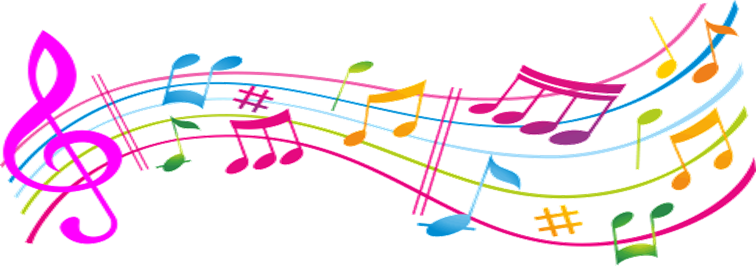 Recueil de chants Enfants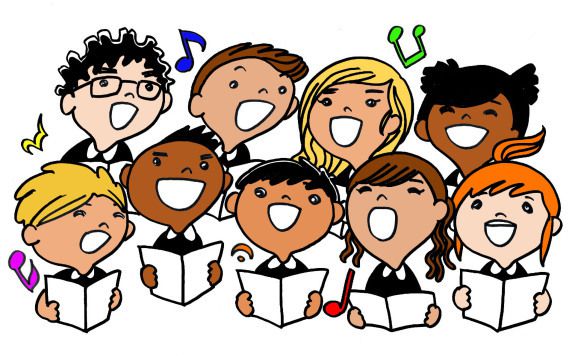 Je suis un jeune soldat
Je suis un jeune soldat
De la petite armée.
Le Seigneur ne me dit pas
D’attendre des années.
Au diable je résiste.
Pour Jésus, je veux vivreEt mes pas de soldat marquent des alléluias ! (bis)Allélu, allélu, allélu, alléluia!Allélu, allélu, allélu, alléluia!Gloire au Seigneur! (bis 2)
Gloire au Seigneur, alléluia! (ter)
Gloire au Seigneur!Lis ta BibleLis ta Bible, pries chaque jourPrie chaque jourPrie chaque jourLis ta Bible, pries chaque jourSi tu veux grandirSi tu veux grandirSi tu veux grandirLis ta Bible Prie chaque jourSi tu veux grandir. Jésus aime les petits enfants comme moiJésus aime les petits enfants comme moi,Jésus aime les petits enfants comme moi.Petits comme moi, assis sur ses genoux,Jésus aime les petits enfants comme moi. Le savon lave mon visage Le savon lave mon visage,Mes deux petits pieds,Mes mains, oh quel bonheur !Mais Jésus, pour me rendre plus sage,Lui seul peut laver mon cœur !Strophe 22. Si le mal y fait une tache,Je connais quelqu'un qui saura l'enlever :C'est Jésus. Non, rien je ne lui cacheCar il peut tout effacer !Joie, joieJoie, joie mon cœur est plein de joieJoie, joie mon cœur est plein de joieJésus vit à jamais en moi,Mon cœur chante plein de joie, Alléluia !Ma petite lumière, je la ferai briller.Ma petite lumière, je la ferai briller.Ma petite lumière, je la ferai briller.Ma petite lumière, je la ferai briller.Chaque jour, chaque jour,Chaque jour et de toute manière,Je ferai briller ma petite lumière.Dimanche, j'ai son amour immense,Lundi, il me donne sa puissance,Mardi, il me remplit de sa paix,Mercredi, il m'enseigne à prier,Jeudi, je grandis dans la foi,Vendredi, il me remplit de sa joie,Samedi, l'Esprit de Dieu me libère,Pour faire briller ma lumière.Tête, épaules, genoux, orteilsTête, épaules, genoux, orteilsgenoux, orteils (bis)Tête, épaules, genoux, orteilsTout en moi pour JésusVoyez de quel amourVoyez de quel amour Le Père nous a tous aimés ! Voyez de quel amour Le Père nous a tous aimés !RefrainIl nous a appelés ses enfants. Il nous a appelés ses enfants.Merci d'un cœur reconnaissantMerci d'un cœur reconnaissant, Merci au Seigneur trois fois saint, Merci car il a donné Jésus-Christ Son Fils.(bis)Maintenant le faible dit: « je suis fort, » Le pauvre dit: « je suis riche. » Dieu a fait de grandes choses Pour nous.(bis)Quand l'Esprit de Dieu habite en moi1.Quand l'Esprit de Dieu habite en moi, Je chante comme David. (bis)Refrain 1Je chante, je chante, je chante comme David.(bis)Strophe 22. Quand l'Esprit de Dieu habite en moi, Je chante comme David. Refrain 2Je chante, je chante, Je chante comme David. (bis)Strophe 33. Quand l'Esprit de Dieu habite en moi Je prie comme David. (bis)Refrain 3Je prie, je prie, Je prie comme David. (bis)Strophe 44. Quand l'Esprit de Dieu habite en moi, Je loue comme David. (bis)Refrain 4Je loue, je loue, Je loue comme David.(bis)Chante le matinChante le matin Chante le matin qui vient te réveiller, Chante le soleil qui vient te réchauffer, Chante le ruisseau dans le creux du rocher, Le cri de l’oiseau dans le ciel l’été. La, la, la...Chante pour la fleur qui reçoit la rosée, Chante pour la pluie qui vient désaltérer, Chante aussi le soir quand la nuit étoilée T’apporte la paix et te fait reposer. La, la, la...Du lever du soleil Du lever du soleil jusqu'à son coucherBénissez l'Éternel Dieu, le Tout-Puissant ! Du lever du soleil jusqu'à son coucher, Bénissez l'Éternel Dieu, le Tout-Puissant !StropheBénissez Dieu, vous ses enfants, célébrez l'Éternel ! Béni soit le nom du Seigneur, dès maintenant et pour l'éternité.Toc, toc, toc ! Toc, toc, toc, quelqu’un frappe à ma porte.Toc, toc, toc ! Quelqu'un voudrait entrer : C'est le mal qui réclame une place.Non, non, non ! Mon cœur lui est fermé !Toc, toc, toc ! Quelqu'un frappe à ma porte.Toc, toc, toc ! Quelqu'un voudrait entrer : C'est Jésus qui veut toute la place.Oui, oui, oui ! Seigneur, tu peux entrer !Je veux te louerJe veux te louer, toi qui m’as aiméComment m’exprimer, pour te remercierTu as rempli ma vie, de joie et d’harmonieOh, merci !Jésus est le rocher de ma vieJésus est le rocher de ma vie, (4f)Il est en haut, en bas,Devant, derrière et autour de moi.Il est en haut, en bas,Devant, derrière et autour de moi.Il est en haut, en bas,Devant, derrière et autour de moi.Jésus est le rocher de ma vie. Jésus est l'ami de ma vie, (4f)Il est en haut, en bas,Devant, derrière et autour de moi.Il est en haut, en bas,Devant, derrière et autour de moi.Il est en haut, en bas,Devant, derrière et autour de moi.Jésus est le rocher de ma vie.Jésus est la force de ma vie...Dans l’eau fraîche et limpide,

Dans l’eau fraîche et limpide,
Je lave mes deux mains,
Puis à Jésus, mon guide,
J’accours tous les matins.Refrain
Petit pied, prends garde
Où tu me conduis !
Jésus me regarde
Partout où je suis2
Je veux prêter l’oreille
À la voix du Sauveur,
Et dès que je m’éveille
Lui donner tout mon cœur.3
Comme une sentinelle,
Les yeux sur le danger,
Je veux rester fidèle
Et plaire au bon berger.Si du nid tombe l’oisillonSi du nid tombe l’oisillonDieu répond à son cri,
Et quand survient le tourbillon,
Il lui fait un abri.Refrain
Il m’aime aussi, il m’aime aussi,
Je sais qu’il m’aime aussi :
Jésus m’aime, bien que petit,
La bible me le dit.2
Il a fait le muguet des bois,
Parfumé les taillis ;
À la source il prête une voix,
Aux fleurs leur coloris.3
Le Seigneur nourrit les oiseaux,
Il aime la fourmi.
Celui qui dit : Pais mes agneaux,
Est aussi leur ami.Le fou sur le sable a bâti sa maisonLe fou sur le sable a bâti sa maison (3f)Et la tempête arriva.Refrain 1Le vent souffla et la pluie tomba,Le vent souffla et la pluie tomba,Le vent souffla et la pluie tombaEt la maison s'écroula !22. Le sage sur le roc a bâti sa maison, (3f)Et la tempête arriva.Refrain 2Le vent souffla et la pluie tomba,Le vent souffla et la pluie tomba,Le vent souffla et la pluie tombaEt la maison résista !3. Enfant, sur Jésus viens bâtir ta maison, (3f)Et la tempête arrivera.Refrain 3Le vent soufflera et la pluie tombera Le vent soufflera et la pluie tomberaLe vent soufflera et la pluie tomberaEt la maison résistera !Il n'y a personne comme JésusIl n'y a personne comme Jésus,Il n'y a personne comme Jésus,Il n'y a personne comme lui.Strophe 11. J'ai cherché, cherché, personne, personne,J'ai fouillé, fouillé, personne, personne,J'ai tourné, tourné, personne, personne,Il n'y a personne comme lui.Jesus m’aime Jesus m’aime, c’est bien vrai Par la bible je le saisSes enfants sont ses trésorsS’ils sont faibles, il est fortRefrainOui, Jésus m’aime (3f)La bible me le dit.Il y a de la joieIl y a d’la joie, joie, joie, joie, joie, dans mon cœur, (où ça ?)Joie dans mon cœur (bis)Il y a d’la joie, joie, joie, joie, joie, dans mon cœur,Grâce au SeigneurJe sais que Satan ne l’aime pas mais je l’ai dans mon cœur (où ça ?)Là dans mon cœur (bis)Je sais que Satan ne l’aime pas mais je l’ai dans mon cœurGrâce au SeigneurEt je suis heureux, oui vraiment heureux, d’avoir l’amour de Jésus dans mon cœur (bis)Viens dans mon cœurViens dans mon cœur, viens dans mon cœurOui, viens dans mon cœur, oh Jésus !Viens aujourd’hui, et pour toujoursOui, viens dans mon cœur, oh Jésus !	Tout dit qu’il est merveilleux	1Tout dit qu'il est merveilleux.Tout dit qu'il est merveilleux.La terre et la mer, la splendeur des cieux,Oui, tout dit qu'il est merveilleux!2Je sais qu'il est merveilleux.Je sais qu'il est merveilleux.Il sauve, il me garde et me rend heureux,Oui, je sais qu'il est merveilleux!3Oui, Jésus est merveilleux.Oui, Jésus est merveilleux.Un jour je dirai, là-haut, dans les cieux,Oui mon Sauveur est merveilleux!Chaque fois que tu pries,Que tu loues le Seigneur,L'enfer tremble, tremble de peur.Chaque fois que tu priesChaque fois que tu pries,Que tu loues le Seigneur,L'enfer tremble, tremble de peur.(3f)Chaque fois que tu pries,Tu fais fuir l'ennemi.La victoire est pour ceux qui louent Dieu.(bis)